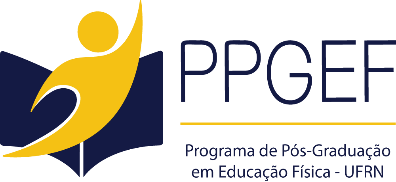 FORMULÁRIO DE EGRESSOS Nome completo: E-mail: Ano de conclusão do mestrado no PPGEF: Ingresso em Doutorado: ( ) Sim (  ) Não. Em caso afirmativo, qual o Programa e ano de ingresso? Pesquisa: Continua a participar do grupo de pesquisa da UFRN da época do mestrado?  ( ) Sim (  ) Não. Em caso afirmativo, qual o nome do Grupo? Participa de um outro Grupo de Pesquisa? ( ) Sim (  ) Não. Em caso afirmativo, qual o Grupo de Pesquisa/Instituição e ano de ingresso? Atuação Profissional (Especificar Instituição, ano de ingresso, função  desenvolvida): Listar as publicações e apresentações de trabalhos em eventos vinculadas a Dissertação de Mestrado (Dados a partir de 2017, necessário atualizar no lattes, vinculando a publicação a dissertação de mestrado): 